Maria MustermannMusterstraße 12312345 Musterstadtmaria@mustermann.de0171 23456789Tauchbetrieb TiefseePersonalabteilung Straße 12312345 MusterstadtMusterstadt, 13.06.2022 Bewerbung für die Fortbildung zur geprüften TaucherinSehr geehrte Damen und Herren,auf der Suche nach einem geeigneten Betrieb für meine Fortbildung zur geprüften Taucherin bin ich auf den Tauchbetrieb Tiefsee gestoßen. Mit größter Freude konnte ich feststellen, dass Sie durch die europaweiten Taucharbeiten und das weite Tätigkeitsgebiet die bestmöglichen Voraussetzungen für mein Anliegen bieten. Daher sende ich Ihnen anbei meine Bewerbungsunterlagen sowie die Bescheinigungen über vorausgesetzte Leistungen.Durch meine Berufsausbildung zur Industriemechanikerin konnte ich bereits Erfahrungen mit Maschinen und deren Wartungs- und Reparaturarbeiten sammeln. Das dafür notwenige handwerkliche Geschick und technische Wissen konnte ich während meiner Ausbildungszeit perfektionieren. Mein großes Interesse an der Physik und der Mathematik werden durch meine durchweg guten Noten bestätigt. Im Rahmen meiner Tätigkeiten bei der DRLG konnte ich meine Teamfähigkeit beweisen. Die Sicherheit stand dabei stets im Vordergrund.Gerne unterstütze ich Ihren Tauchbetrieb mit meiner aufgeschlossenen und neugierigen Art. Durch meine Leidenschaft zum Schwimmen und Erfahrungen beim Tauchen bin ich in Gewässern unerwartet auftretenden Situationen gewachsen. Risiken und widrige Umstände sehe ich als Herausforderungen, die ich ebenso meistern wie für meine persönliche Weiterentwicklung nutzen möchte.Ich freue mich auf Ihre positive Rückmeldung und die Einladung zu einem persönlichen Vorstellungsgespräch, um Ihnen mehr von mir und meinen Fähigkeiten zu erzählen.Mit freundlichen Grüßen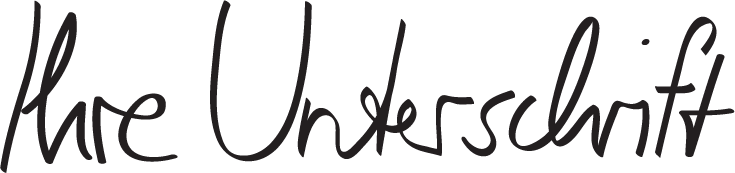 Maria Mustermann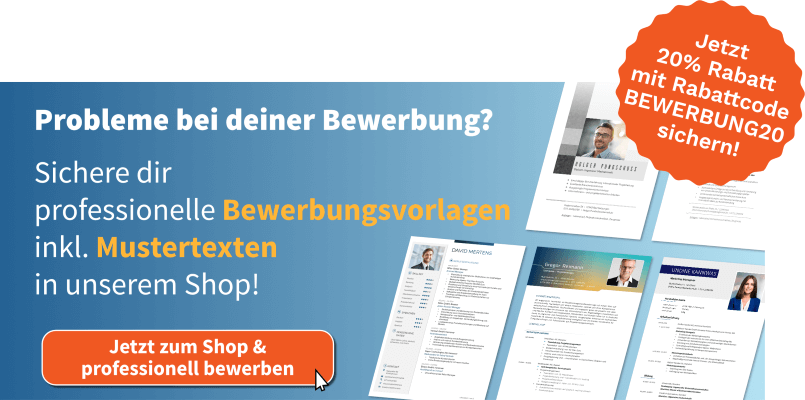 shop.bewerbung.net